Gavrylenko IgorExperience:Position applied for: Chief EngineerDate of birth: 18.03.1976 (age: 41)Citizenship: UkraineResidence permit in Ukraine: YesCountry of residence: UkraineCity of residence: OdessaContact Tel. No: +38 (097) 424-09-02E-Mail: gavrylenko7007@gmail.comSkype: noU.S. visa: Yes. Expiration date 31.12.2026E.U. visa: NoUkrainian biometric international passport: Not specifiedDate available from: 21.08.2017English knowledge: GoodMinimum salary: 9000 $ per monthPositionFrom / ToVessel nameVessel typeDWTMEBHPFlagShipownerCrewingChief Engineer26.09.2016-18.03.2017Tomini SymphonyBulk Carrier64.000MAN B&W 5S60ME-C 8.210.500Marshall IslandTomini  ShippingAlfa Crew2nd Engineer12.02.2016-08.06.2016Cap San MaleasContainer Ship10.000 TEUMAN B&W 7S90 ME-C 9.240.670SingaporeEneselAlfa Navigation2nd Engineer15.03.2015-02.09.2015Cap San MaleasContainer Ship10000 TEUMAN B&W 7S90 ME-C 9.240670SingaporeEneselAlfa Navigation2nd Engineer15.07.2014-23.11.2014Thalassa AvraContainer Ship150000B&W 11S90ME-C 9.272000SingaporeEneselAlfa Navigation2nd Engineer30.09.2013-06.12.2013Ville D AquariusContainer Ship50000Sulzer44000CyprusGSLCMA CGM2nd Engineer15.04.2013-15.07.2013Maersk DelanoContainer Ship53000Sulzer47000LondonERAlfa Navigation3rd Engineer26.07.2012-26.10.2012Maersk SeoulContainer Ship95000BW93120MonroviaNeptilaAlfa Navigation3rd Engineer08.01.2012-07.05.2012Maersk SeoulContainer Ship95000BW93120MonroviaNeptilaAlfa Navigation3rd Engineer13.05.2011-14.09.2011Maersk SeoulContainer Ship95000BW93120MonroviaNeptilaAlfa Navigation3rd Engineer14.09.2010-14.01.2011Maersk SeoulContainer Ship95000BW93120MonroviaNeptilaAlfa Navigation3rd Engineer06.03.2010-09.07.2010Maersk SeoulContainer Ship95000BW93120MonroviaNeptilaAlfa Navigation3rd Engineer21.07.2009-14.12.2009Maersk SeoulContainer Ship95000BW93210MonroviaNeptilaAlfa Navigation3rd Engineer12.01.2009-10.05.2009Nedlloyd EuropaContainer Ship48000Sulzer30600MonroviaEuropa StarAlfa Navigation4th Engineer20.04.2008-20.10.2008Maersk StralsundContainer Ship95000BW93120LiberiaNother JayceeAlfa Navigation4th Engineer25.08.2007-21.02.2008Hamburg PearlBulk Carrier25000BW11200MaltaVini ShippingUnivis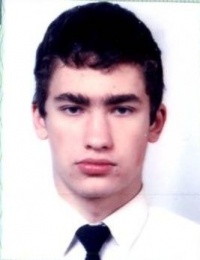 